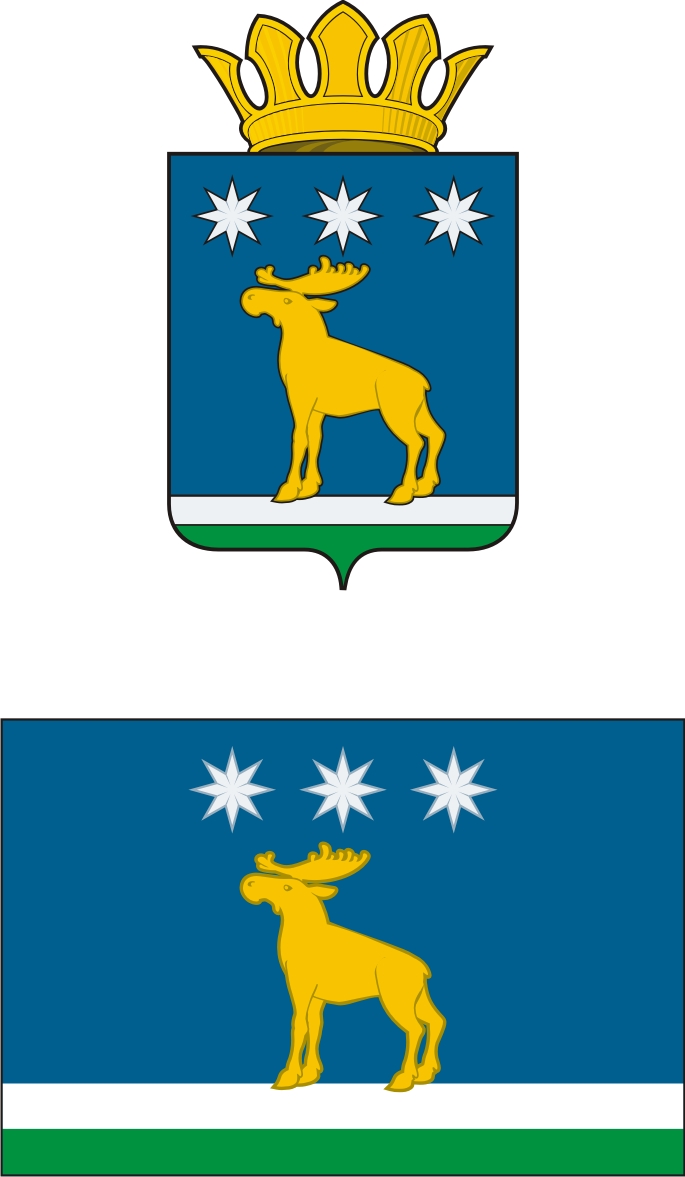 АДМИНИСТРАЦИЯЮРГИНСКОГО МУНИЦИПАЛЬНОГО РАЙОНАПОСТАНОВЛЕНИЕс. ЮргинскоеОб утверждении административного регламентапредоставления муниципальной  услуги «Прием заявлений, документов, а также постановка граждан на учет в качестве  нуждающихся в жилых  помещениях» 	В соответствии с Жилищным кодексом Российской Федерации, Федеральным законом от 27.07.2010 N 210-ФЗ "Об организации предоставления государственных и муниципальных услуг", руководствуясь Уставом Юргинского муниципального района:	1.Утвердить Административный регламент предоставления муниципальной услуги по приему заявлений, документов, а также постановки граждан  на учет в качестве  нуждающихся в  жилых помещениях согласно приложению к настоящему постановлению.	2. Постановление администрации Юргинского муниципального района от 30.04.2014 г №497-п «Об утверждении административного регламента по предоставлению муниципальной услуги «Прием заявлений, документов, а также постановка граждан на учет в качестве  нуждающихся  в жилых помещениях», признать утратившими силу.	3. Разместить  настоящее постановление  на официальном сайте Администрации Юргинского муниципального района в сети «Интернет».	4. Контроль за исполнением настоящего постановления возложить на заместителя главы, курирующего вопросы жилищно-коммунального хозяйства администрации Юргинского муниципального района. Глава района                                                                         В. В. Васильев30 сентября 2016 г.№ 1158-п